ГАННІВСЬКИЙ ЛІЦЕЙПЕТРІВСЬКОЇ СЕЛИЩНОЇ РАДИ ОЛЕКСАНДРІЙСЬКОГО РАЙОНУКІРОВОГРАДСЬКОЇ ОБЛАСТІНАКАЗ11.11.2022                                                                                                                     № 102с. ГаннівкаПро забезпечення охорони в умовах воєнного стануНа виконання наказу начальника відділу освіти Петрівської селищної ради Олександрійського району Кіровоградської області від 04 листопада 2022 року № 117 «Щодо забезпечення охорони закладів освіти в умовах воєнного стану»НАКАЗУЮ:1.Заступнику директора з навчально-виховної роботи Ганнівського ліцею ОСАДЧЕНКО Н.М., заступнику завідувача з навчально-виховної роботи Володимирівської філії Ганнівського ліцею ПОГОРЄЛІЙ Т.М., заступнику завідувача з навчально-виховної роботи Іскрівської філії Ганнівського ліцею БОНДАРЄВІЙ Н.П.:1) провести профілактичну та роз’яснювальну роботу з учасниками робочого процесу щодо поведінки в разі виникнення ситуацій, які загрожують їх  безпеці та здоров’ю з обов’язковим залученням до такої роботи співробітників Державної служби з надзвичайних ситуацій та Національної поліції;2) забезпечити оперативне інформування правоохоронних органів у разі виявлення у закладах освіти та на прилеглих територіях підозрілих осіб або предметів, що можуть становити загрозу життю учасників освітнього процесу ;3) розмістити в інформаційних куточках закладів освіти та розповсюдити серед учасників освітнього процесу правила щодо дій у надзвичайних ситуаціях, пам’ятки про правила поводження з підозрілими предметами тощо;4) посили пропускний режим та обмежити доступ на територію закладів освіти осіб, які не беруть безпосередньої участі в освітньому процесі;5) посилити контроль за недопущенням внесення до приміщень закладів освіти отруйних речовин, вибухонебезпечних та інших предметів, що можуть становити загрозу життю та безпеці дітей і працівників;6) перевірити та поновити об’єктові інструкції про невідкладні дії учасників освітнього процесу в разі виникнення надзвичайних ситуацій; 7) провести цільовий інструктаж із сторожами з правил охорони приміщень і території закладів освіти,  безпеки життєдіяльності, пожежної безпеки, правил поведінки у разі виникнення надзвичайних ситуацій;8) щоденно проводити обстеження будівлі та території закладів освіти з метою своєчасного виявлення підозрілих предметів та сторонніх осіб, забезпечити оперативне інформування правоохоронних органів у разі їх виявлення;9) інформувати відділ освіти Петрівської селищної ради про проведені заходи щодо охорони закладу освіти до 15 грудня 2022 року.2. Контроль за виконанням даного наказу покласти на заступника директора з навчально-виховної роботи Ганнівського ліцею РОБОТУ Н.А.,завідувача Володимирівської філії Ганнівського ліцею МІЩЕНКО М. І., на т.в.о. завідувача Іскрівської філії Ганнівського ліцею БАРАНЬКО Т.В. Директор                                                                                Ольга КАНІВЕЦЬЗ наказом ознайомлені:                                                                          Н.Осадченко                                                                                                         Н.Робота                                                                                                        Т.Баранько                                                                                                         М.Міщенко                                                                                                         Т.Погорєла                                                                                                          Н.Бондарєва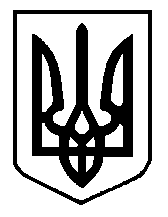 